08/23			            			5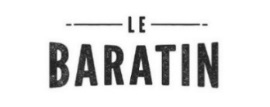           5oz         ½ Ltr.        Btl.SPARKLINGN/V	Crémant de Loire Brut Domaine des Couture (Chenin & Chardonnay)			14		      65N/V	Champagne 1er Cru Bonnet-Ponson (Chardonnay & Pinot Meunier)			  		      98ROSÉ 2021	Languedoc P. Alexandre ‘’Les oliviers’’ (Grenache & Cinsault) – I.G.P. Pays d’Oc	13	   38	      582021	Chinon ‘’ Marie-Justine’’ Dutour & Baudry (Cabernet-Franc) – Loire Valley		15 	   44	      65BLANCS2022	Vin Maison - ‘’Coté SUD’’ (Chardonnay) –  I.G.P Pays d’Oc        	 		13   	   38	      582021	Viognier Dom. Gayda, I.G,P Pays d’Oc – Languedoc					14	   42	      622021	Bordeaux blanc Cht. Rouquette ‘’Aux Palombes’’ (Sauvignon gris, Muscadelle)		  		      642021	Sauvignon « L’instant » Vignoble Berthier (vegan) – Loire Valley		          	15   	   44	      662021	Muscadet ‘’Sur Lie’’ Cht. La Glissonnière (Melon de Bg.) – Loire Valley					      652021	Ventoux Pesquié ‘’Terrasses’’ (Grenache, Roussane, Viognier) – Rhône Valley		     		      662020	Macon Milly Lamartine M.Lapalus & Fils (Chardonnay) – Burgundy					      682018	Petit Chablis Domaine Félix  (Chardonnay) – Burgundy		     	                  			      722022	Pic-Saint Loup, Bergerie de l’Hortus (Roussanne, muscat, Viognier & Sauvignon) – Languedoc		      752021	Pouilly-Fumé Dom. Langlois Père & Fils (Sauvignon) – Loire Valley					      782021	Sancerre Reverdy & Fils ‘’La Villaudiere’’ - Biodynamic (Sauvignon) - Loire Valley                               	      84 2020	Chablis 1er Cru ‘’Montmains’’ J. Collet & Fils (Chardonnay) - Burgundy, 	                          		      94ROUGESLANGUEDOC – ROUSSILLON2020	Vin Maison - Corbières ‘’ Hameau des Ollieux’’ (Grenache, Syrah)			13            38           582018	Minervois F. Kandler ‘’Les Cyprès’’ (Grenache & Syrah)							     602021	Pinot Noir ‘’Racine’’- IGP Pays d’Oc				 		             14	   42	     622022	La Clape, Château Mire l’Etang (Syrah, Mourvèdre, Grenache) 						     64 2021 	I.G.P Pays d’Oc ‘’SOIF’’ by Le Loup Blanc - Organic (Cinsault, Cabernet & Syrah)     			     662017	Côtes du Roussillon Village ‘’Tradition’’ Dom. Brial (Grenache, Syrah $ Carignan)   			     682019	Saint-Chinian Mas Champart ‘’Cote d’Arbo’’ (Grenache, Mourvèdre, Cinsault & Syrah)			     742021 	Pic-Saint Loup, Bergerie de l’Hortus (Syrah, Grenache & Mourvèdre)					     76BEAUJOLAIS – JURA - BOURGOGNE2021	Beaujolais Villages Rift 69 by Jean Loron (Gamay) 			   	    	     		      642021	Morgon V. de Bel-Air, climat ‘’Grands Cras’’ (Gamay)						     	      68	2021	Chiroubles Dom. De La Grosse Pierre (Gamay)								      742020	Trousseau Côtes du Jura M. Cabelier (Trousseau) – JURA						      682021	Bourgogne Pinot Noir Château de Laborde – Côte d’Or							      742018	Hautes-Cotes de Beaune Nuiton-Beaunoy ‘’La Couleuvraire ‘’ (Pinot Noir)				      862021	Santenay ‘’Vieilles Vignes’’ J. Girardin - Côte de Beaune (Pinot Noir)					      98VALLÉE DE LA LOIRE2020	Saumur-Champigny ‘’L’Epanouie’’ Dom. Couture (Cabernet-Franc)					      682020	Touraine ‘’Essentiel’’,Vignoble Dubreuil – Organic (Malbec & Cabernet-Franc)				      622019	Sancerre ‘’Heritage’’ J.M. Reverdy & Fils (Pinot Noir)						     	      76BORDEAUX2018	Côtes de Bourg, Château Nicoleau Cuvée Prestige (Merlot & Cab-Sauvignon)		 15	   44	      66 2019	Bordeaux Supérieur Château Laroque-Thomas (Merlot, Cab.-Franc & Cab.-Sauv.)		 	      702017	Canon-Fronsac, Château Barrabaque (Merlot)							                   74	      2019	Saint-Emilion Grand Cru, Château Morillon’ (Merlot & Cab. Franc)	    				      882017	Margaux Château Les Barraillots (Cabernet-Sauvignon)							      982009	Haut Médoc Château D’Agassac (Cabernet-Savignon & Merlot)						    115SUD-OUEST2020	Madiran Dom. Lagoué ‘’Les Passionés’’ (Tannat & Cabernet Franc)			     		      66 2019	Cahors château Eugénie ‘’Cuvée Pierre Le Grand’’(Malbec)			    		   	      74	 VALLÉE DU RHONE - PROVENCE 2021 	Ventoux ‘’Les terrasses’’, Chaudière Père & Fils (Grenache & Syrah)					      622021	Syrah P.&V. Jaboulet – I.G.P. Collines Rhodaniennes (Syrah)						      642020	Côtes du Rhône, Clos des Saumanes - Organic (Grenache, Syrah & Carignan)		15	 44	      662021	Gigondas Tradition Montmirail , Dom. Brusset (Grenache, Mourvèdre & Syrah)		     		      88 2020	Châteauneuf-du-Pape, Château Fortia ‘’Cuvée du Baron’’ (Grenache, Mourvèdre & Syrah)		      982017	Crozes-Hermitage vieilles vignes David Raynaud ‘’Les Croix’’ (Syrah)					    110